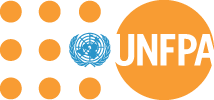 Spot Check GuidanceContentsSUMMARYBackgroundThe UNDG HACT Framework (2014) defines spots checks as:Periodic on-site reviews (…) performed to assess the accuracy of the financial records for cash transfers to the IP and the status of programme implementation (through a review of financial information), and to determine whether there have been any significant changes to internal controls. The spot check is not an audit.” (para 9.17).PurposeThe purpose of this guidance is to:Assist UNFPA personnel to understand the spot check process;Provide a standard approach to work steps undertaken during a spot check; andProvide a standard approach to documentation and follow up of findings.Use of this GuidanceThe use of this guidance and attached templates is mandatory for all required spot checks. However, if UNFPA offices need to customize the testing procedures and the attached templates based on the specific programme details and operating environment, they should discuss with the Quality Management Unit (qmu.group@unfpa.org). Customized testing procedures need to follow the main activities in the spot check process as described in this Guidance.This guidance is part of UNFPA’s IP Assurance Guidance which has details on assurance planning, including spot checks, the reporting of spot checks and follow up to spot check findings in the Implementing Partner Assurance System (IPAS).Scope of a spot check for UNFPASpot Check ProcessThe spot check process consists of four activities. The table below summarizes the main timeframe and responsibilities. Structure of this GuidanceThe Spot Check Guidance consists of four sections, each one providing a summary of the main activities and detailed steps to complete each activity.Templates are included as annexes: Annex A: Spot Check Checklist (for internal use, no submission in IPAS required)Annex B: Spot Check Report with findings & recommendationsAnnex C: Testing of Expenditure Worksheet (submission in IPAS is optional)The spot check process begins with the preparation of the annual assurance plan and assigning personnel to conduct spot checks.ACTIVITY I: ANNUAL PLANNINGUNFPA offices establish the timing, frequency and staff assigned to conduct spot checks at the beginning of the year in the assurance plan in IPAS. Offices subsequently review the assurance plan on a regular basis and make changes in IPAS as required. This entails the following three steps:1. Determine the frequency of spot checks2. Determine the timing of the spot checks3. Assign staff to perform the spot checksI.1 Determine the frequency of spot checksThe frequency of spot checks is determined based on the risk rating of the IP as established by the micro assessment and the planned cash transfer amount for the year.Remote spot checkingBy definition, spot checks imply the conduct of an on-site visit. If it is impossible or impractical to conduct an on-site review, and only in that case, the business unit can choose to conduct remote spot checks.Typical reasons that justify remote spot checks include the following cases:IP based in a non-programme country where UNFPA does not have an office;I.2 Determine the timing of spot checksPrioritizeOnce the frequency of spot checks has been determined, the UNFPA office has to determine when the spot checks will take place. Priority should be given to spot checks planned for IPs for which:Larger amount of cash transfer is planned;The UNFPA office has no prior experience;No prior financial assurance activities were conducted (prior spot checks or audits);Previous assurance activities (programmatic visits, spot checks or audits) identified significant deficiencies in the internal controls or programme implementation;Other considerations resulted in increased risk for UNFPA to work with a particular IPMonitor on  basis Performing spot checks earlier in the fiscal year; Failure to do so can result in an unrealistic number of spot checks that have to be completed in the last quarter! It also represents failure to proactively identify an IP’s poor financial management and reporting practices so to jointly implement timely corrective actions.Schedule the spot checkThe actual programme expenditures reported in the last quarter of the year can only be spot checked in the following year.Spot checks performed in quarter one of the following year should be performed as early as possible (and, consistently with audits, before financial closure) for financial reporting purposes.The actual date that the spot check will be performed should be agreed in advance with the IP taking into consideration the availability of qualified UNFPA staff and the availability of the IP staff and management.As a general rule, give at least one week lead time for the IP to prepare all required documentation.I.3 Assign staff to perform the spot checkEach UNFPA office determines whether qualified internal staff or external service providers (or a combination of both) undertake spot checks. If a decision is made that internal staff will be conducting spot checks, the UNFPA office must ensure that the staff performing the spot checks possess a minimum of 5 years’ experience in financial management, knowledge of UNFPA-supported programmes, the programming context, the interagency HACT Framework and the terms of reference of spot checks. Required experience in financial management may be replaced by documented on the job training, regular coaching and supervision by qualified UNFPA staff or quality assurance by an external service provider. The Head of Office determines whether staff is qualified to undertaken spot checks. UNFPA offices may also contact other UNFPA offices for assistance in carrying out spot checks.If the spot check is performed by external service providers, the business unit can use this opportunity to strengthen internal capacity by agreeing with the external provider that UNFPA staff participate in the spot check.The objective of this shadowing exercise is to observe and learn how this guidance is put in practice. UNFPA staff should place particular attention to the areas that require professional judgement, such as:the internal control interview;the sampling of transactions;the assessment of the adequacy of the supporting evidence provided by the IP;the assessment of the findings. In particular:assign rating (low or high priority)determine if the finding leads to expenditures to be deemed unsupported and their quantificationIn order to be effective, UNFPA staff member should ask questions when he/she is not clear on the purpose of the verification procedures or the rationale behind decisions based on professional judgement. Staff member should also take notes and document the exercise.ACTIVITY II: SPOT CHECK PREPARATIONIn order to conduct an effective spot check, the staff or team conducting the spot check (referred to henceforth as “spot checker”) familiarizes themselves with the programme and related FACE form(s) and make a selection of transactions to test. It is advised that preparation take place a week before the spot check so that the UNFPA office can provide the sample selection to the IP in order to allow the IP to provide all required support documentation at the time of fieldwork. Spot-check preparation is completed in the following three steps: Review relevant informationReconcile the FACE form(s) to the IP’s system reportMake a selection of expenditures to testII.1: Review relevant informationIn preparation for the spot check, the spot checker responsible to conduct the spot check should review the following documents:The spot checker should discuss with the UNFPA programme manager any concerns regarding the IP’s financial management and internal controls. II.2: Reconcile the face form(s) to the IP’s system reportAfter reviewing the relevant information, the UNFPA programme manager contacts the IP to inform them of the upcoming spot check and agree on the date of the spot check. He or she requests the detailed transactions that support the actual programme expenditure reported on the FACE form(s).Once the IP has provided the detailed transaction list, it is important to reconcile the report to the FACE form(s) to be tested by:Ensuring that the dates on the system report correspond to the reporting period on the FACE form(s). For example, if the FACE form is reporting actual expenditures for Q1, the dates on the system report should be 1 January 20XX to 31 March 20XX. If there are transactions conducted outside of the reporting period, they are deemed ineligible unless the IP can prove that they have not been and will not be reported on another FACE form.Ensuring that the total amount of transactions on the report is equal to the total amount on the FACE form. If the amount on the report is smaller, the difference is deemed ineligible and a refund is required. If the amount is higher, the IP has to explain why the expenditures were not reported on the FACE form.The subtotal by activity in the report must match the total amount for each activity reported on the FACE form. If the amount on the report is smaller, the difference is deemed ineligible and a refund is required. If the amount is higher, the IP has to explain why the expenditures were not reported on the FACE form.After reconciliation with the IP system report, the FACE form(s) should also be reconciled with expenditures contained in the CDR for monitoring report.II.3: Make a selection of expenditures to testNot all amounts reported by an IP are tested during a spot check. The exact coverage (the amount of the items selected for testing compared to the total amount reported on the FACE form(s) cannot be prescribed due to the differences in programmes and the nature of their expenditures. The goal should be to obtain coverage of at least 15% of the expenditure reported on the FACE forms.  The selection of expenditures should be done using a risk-based approach using the following rules:Select at least one transaction from each expense category that is cumulatively equal to or exceeds 10% of the actual expenditures reported on the FACE form.Focus on larger valued items, but also include some smaller valued items. Select unusual or high risk items, including, but not limited to:Description of the expenditure is not appropriate for the expense category in which it is included;Description of the expenditure is not appropriate for the activity or the work plan;Description of the expenditure is general or vague or there is no description at all;Date on which the expenditure was incurred or reported is not appropriate for the reporting period on the FACE form;The amount of the expenditure is unusual for the type of expenditure (round number or large number);Using a risk-based approach allows the spot checker to conduct the spot check as efficiently and effectively as possible, benefiting both the UNFPA team and the IP. It focuses attention on identifying and testing expenditures that have the potential to materially affect the report of actual programme expenditures.ACTIVITY III: FIELD WORKTesting procedures are performed at the IP’s location where the books and records for the programme are maintained. Fieldwork is generally conducted within one day and involves three steps:Interview on changes in internal controlsReview bank reconciliationsTest a sample of expendituresIII.1 Interview on changes in internal controlsIn order to determine if there have been any significant changes to the internal controls applicable for the IP, the spot checker should:Conduct an interview with the finance and programme management of the IP to understand if they have implemented any high priority recommendations from the micro assessment and previous assurance activities if any. Obtain evidence during the expenditure testing.Inquire with management (and obtain evidence) if there have been any changes in the organization, including:Changes in the organization structure and key programme or finance management positions;Changes to the internal policies or procedures;Changes to the financial management processes;Changes in the accounting or reporting systems.Determine if any of the changes increase the risk of successful and timely programme implementation or the accuracy of the financial reporting of the IP. Compare results with original micro-assessment records.Document the changes in the Annex B: Spot Check Report.III.2 Review bank reconciliationsWhile there is no specific requirement, some IP will deposit funds received from UNFPA into a separate bank account. In this situation, confirm that a bank reconciliation was completed and that the balance has been reconciled to the accounting records / system report obtained for the spot check period. Observe and inquire on any unusual reconciling items.III.3 Test a sample of expendituresPrior to testing, request an explanation from the IP management how they determine what expenditures are charged to the UNFPA project. This will allow you to see if the IPs internal procedures were followed. For each transaction selected, perform and document testing procedures using Annex C: Testing of Expenditure Worksheet. Specific Procedures Performed for ExpendituresDue to the nature of specific type of expenditures, additional procedures may be required in order to review them for eligibility. The list below includes some common types of expenditures reported.ProcurementCompetitive offers were obtained as per the implementing IP’s, the national policies or UNFPA’s procedures in accordance with IP agreement.Sufficient lead-time was given to advertising the bid. The offers were dated after the invitation to tender dates and before the date of award of the contract.The offers were evaluated based on a systematic approach (i.e. points system) and reviewed and approved by the appropriate level as per the IP’s policy.The table below notes some common risks and red flags to watch for when reviewing procurement.Professional skepticism should be used when above red flags are identified and the spot checker may decide to perform additional research on the bidders. Example of these procedures are the following: (i) perform internet search or phone calls to verify the identity of the vendor; (ii) call the losers of the bid to ascertain that they actually provided the quote documented in the bid and receive any comment they may have on the way the bidding process was conducted.Apportioned CostsVerify that there is a systematic cost accounting approach to apportionment of costs shared by various funding agencies with the IPs (ex. rent, utilities). The approach should be documented in the IP’s policy manual and accounting system.Verify that the approach is consistently used to calculate the apportioned amounts.Ensure that the total cost allocated does not exceed 100%.PayrollVerify that the amount reported agrees to the payroll registerVerify that the amount reported agrees to the employee contractVerify that payments were received by the appropriate individualNumber and ToR of employees and payroll rates are consistent with work programme activity and related budget. If the employee is not fully working on the UNFPA funded programme, verify that the amount is calculated based on a systematic approach.Internal controls for payroll should ensure that payroll disbursements are made only upon proper authorization to bona fide employees, that payroll disbursements are properly recorded and that related legal requirements (such as payroll tax deposits) are complied with. Other considerationsIP support costsIf the Work Plan (NGO IPs only) provides for IP support costs, there is no need to obtain invoices to support the amount claimed. As this amount is based on actual eligible expenditures, any adjustments related to eligibility of expenditures claimed may result in the need to re-calculate the IP support cost to determine the amount that the IP owes UNFPA. Segregation of dutiesSegregation of duties is one of the fundamental internal controls for any organization. It is one of the key controls to reduce the risk of corruption. That is, one person should not handle a financial transaction from beginning to end. When testing expenditures, look to determine whether basic segregation of duties have been respected - remember the “four-eyes principle” - at least two people must witness or approve any financial transaction.Use of Goods/Assets/Services Before the visit to the IP location, the spot checker should verify with the Programme Manager in UNFPA for the particular IP the detailed purposes for which any goods, assets or services were purchased. On location, the spot checker will verify through interviews with IP staff, observation and review of documentary evidence, that they are actually used as intended. Unsupported expendituresThe spot checker should determine which findings will result in the ineligibility of the related expenditures. The criteria to make such determination are the same criteria that would have determined the rejection of the expenditure in the original FACE form if the finding had been known at the time the business unit reviewed and approved the FACE form.  ACTIVITY IV: DOCUMENTATION AND FOLLOW UPOnce the test of expenditures is completed, the spot checker discusses any observations, outstanding items and issues with the IP, UNFPA programme manager and the HACT focal point following these three steps: 1. Discuss the findings with IP’s management2. Determine follow up actions and escalation3. Adjust the Assurance PlanIV.1 Discuss findings and document corrective actions proposed by the IP’s managementOnce the test of expenditures is complete, the results of the spot check are shared with the implementing partner. The spot checker discusses the observations, outstanding items and issues with the IP. The IP management can:Agree with the finding and provide corrective actions to be taken; orAgree to provide additional information to support the control or expenditure tested within a reasonable time, for example one week; orDisagree with the findings and provides detailed explanation on the reasons why they disagree.The spot checker documents all detailed observations, IP management’s response and any recommendations, agreed upon actions and their due dates in Annex B: Spot Check Report.The Spot Check Report is shared with the IP.IV.2 Determine follow up actions and escalation After completing the spot check, the spot checker meets with the UNFPA programme officer responsible for the programme implementation and with the HACT focal point in order to discuss the findings, IP management responses and recommendations.The group reviews each observation in order to determine the follow up actions and whether further escalation is required and assign “High” or “Low” priority for each finding and recommendation. An observation is low priority if it does not indicate systematic break down of controls and weak financial management practices. Examples include:Some supporting documents were photocopies and not originals; Support documentation could not be found for low value transactions (lost by IP);A purchase order was not approved, but the invoice and payment checks were;There was no competitive bidding progress for a contract, however sole sourcing is justified, documented and approved by senior management. An observation is high priority if it indicates a systematic break down of controls and violation of the IP’s financial policies. Examples include:Lack of invoices or proof of payments for several or high value transactions;Documentation is not approved as per the IP’s policies;Differences between the amounts recorded in the system report and the support documentation and payment amounts;No calculation; The invoice and payment amounts are significantly higher than the prevailing market rates.Low priority observations do not require follow up. The recommendations are documented in the spot check report and provided to the IP.High priority observations require a follow up by the UNFPA programme manager. Depending on the finding the follow up can be:Request a refund of the ineligible expenditures;Request the IP to review and correct the reporting;Conduct a follow-up spot check in the next quarters to ensure recommendations have been implemented;Request the IP to implement the activities and incur the expenditure for the incorrectly reported amounts;Commission an audit for the whole programme period or commission a special audit on specific area of concern;Consider changes to the programme.If there is a suspect misuse of funds, the spot checker discusses the spot check report with the Head of Office, who notifies the Office for Audit and Investigation Services (OAIS) with a copy to the Regional Director for advice and next steps.The process of escalation of spot check findings is illustrated in figure 2 on the next page.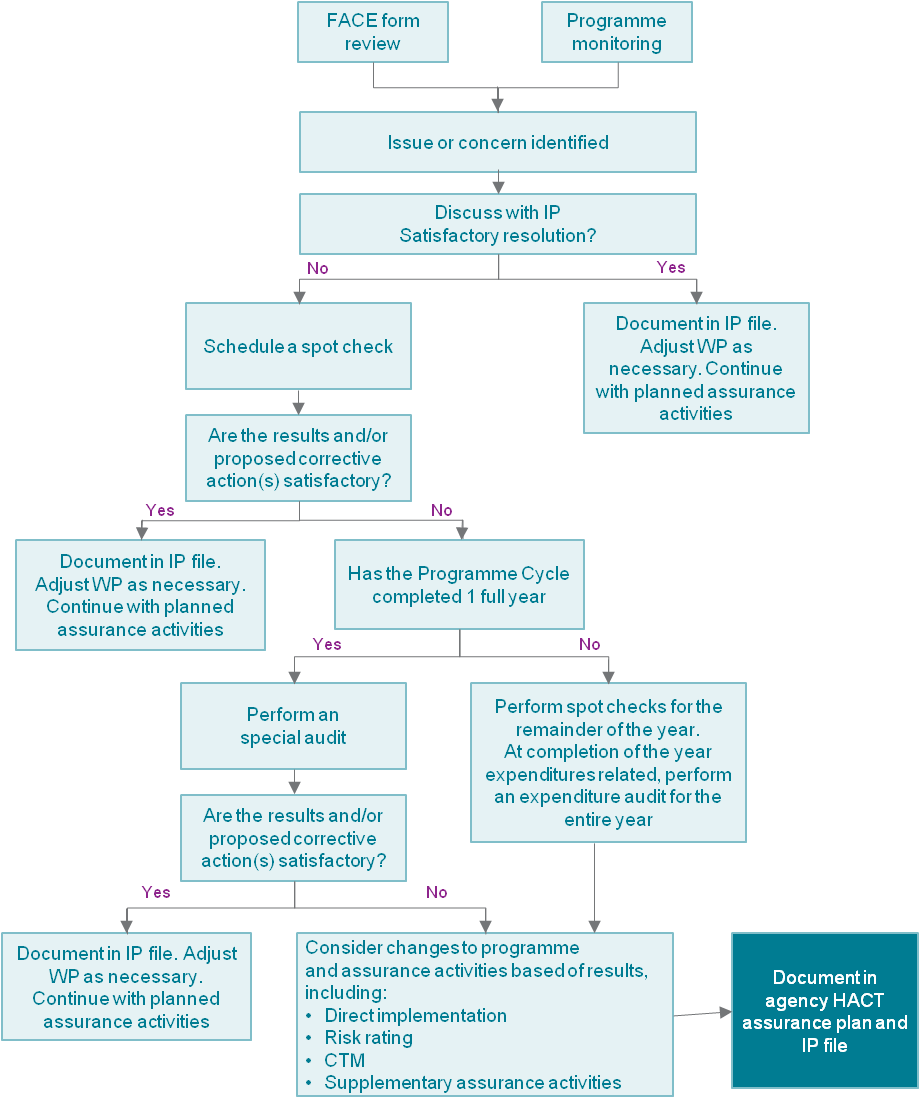 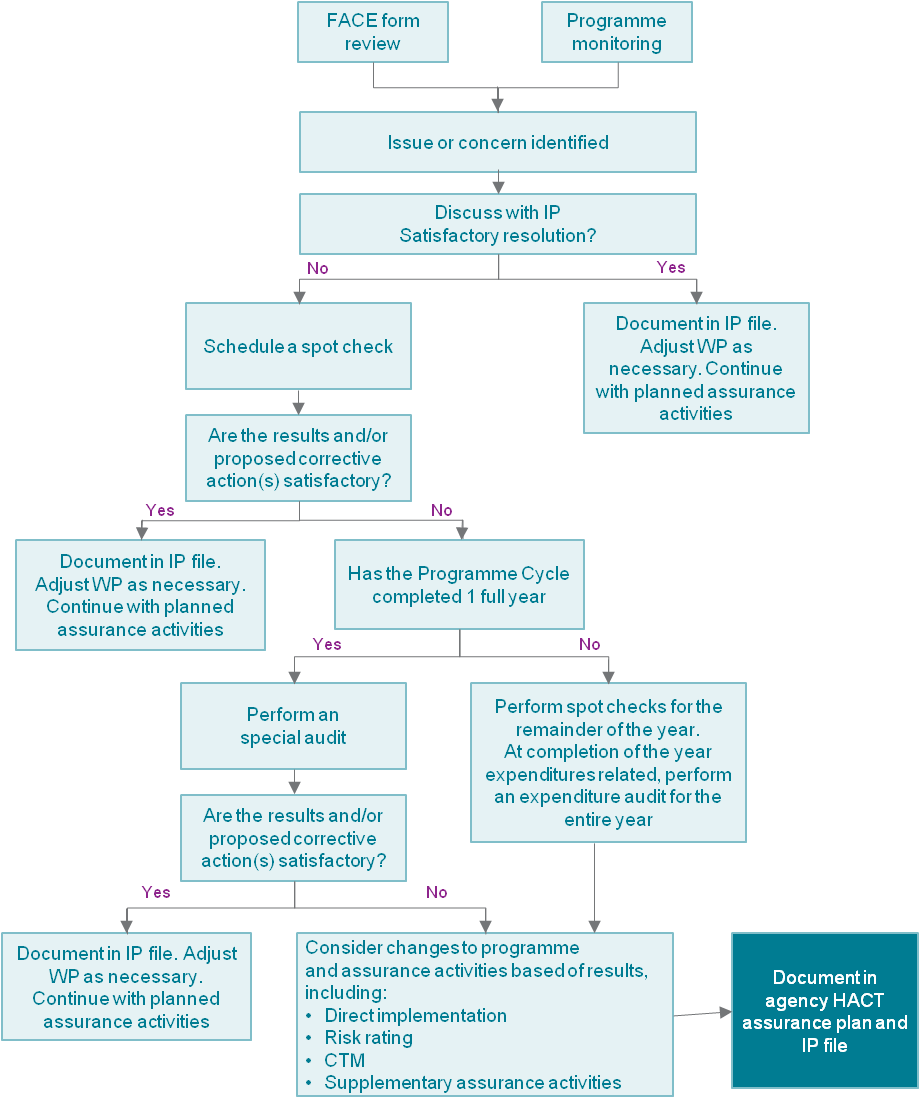 Follow-up on issues identified is the responsibility of the UNFPA programme officer managing the relationship with the IP.  While other UNFPA staff may play a supporting role, the programme officer is ultimately responsible for follow-up.Most issues identified can be resolved directly with the IP through either requesting refunds or ensuring the IP takes action on recommendations made to strengthen internal controls.  However, when offices suspect that the IP is systematically claiming ineligible expenditures OAIS is consulted for support and advice.IV.3 Update the Assurance planOnce the spot check is completed and documentation is finalized, the HACT focal point:Ensures that the spot check report (Annex B) Updates the assurance plan for the completed spot check;If the spot check report includes high priority findings, ; andIf a decision is made to conduct additional spot checks or audits, updates the plan for the respective assurance activities.Spot Check AnnexesSpot Check Checklist (Annex A)Spot Check Report (Annex B)Test of Expenditures Worksheet (Annex C) (visual verification of assets and equipment can be done through picture and/ or video calls).ActivityWhen?How long?Where?By who?I.Annual PlanningAt the beginning of the yearVariesUNFPA officeHACT focal point / Programme managerII.PreparationAt least three days before field workHalf dayUNFPA officeProgramme manager / Spot checkerIII.Field WorkDay of fieldworkIP’s officeSpot checkerV.Follow-upVaries in relation to issues identifiedHalf day to a dayUNFPA / IP officeProgramme manager / Spot checkerDocumentObjectiveProgramme document / work planTo become familiar with the programme background and approved activitiesMicro assessment reportTo become familiar with IP processes and understand the high priority observations and recommendations. During the interview, the spot checker should inquire whether the IP has implemented the high priority recommendations flagged for follow up, assess them and obtain evidence.Latest programmatic visits and progress reportsTo understand what activities took place as well as challenges in implementationThe FACE form(s) requesting funding with the accompanying detailed budget sheets (if any) and the FACE form(s) reporting the actual programme expendituresTo understand the activities and inputs which were authorizedPrevious spot check or audit reportsTo identify the high priority observations and recommendations. During the spot check, the spot checker should inquire whether the IP has implemented the recommendation and verify it through the testing procedure.RisksRed flags to watch forBidding documents and terms of reference may be skewed to match the unique qualities of one particular supplierThe quantity of goods or services needed may be exaggerated to favor a supplier with a particular capacity. Bribery, kickbacks, collusion or coercion can distort the process of supplier selection, which should be made competitively and transparently according to price and quality. Such corruption can lead to above-market prices or substandard quality of goods and services.A supplier may provide low quality, defective or fake supplies or poor services, but bill for specification-standard materials or workStaff may be bribed by suppliers ‘not to notice’ the sub-specification execution of a contract, to accept fake goods as genuine or to sign off invoices for inferior workSuppliers may introduce substantial changes to the quality specifications or prices in their contract via renegotiation or ‘change orders’, often in small increments that don’t require management sign-offFake bids/vendors are used to justify competitive biddingSpecifications too narrow or precise, so that only one supplier can qualifySubjective criteria for evaluating compliance with specificationsA contract split into multiple tenders just below the threshold for competitive biddingLimited bid advertisingMultiple or repeat contracts going to the same supplier or group of suppliersBid deadlines that are unduly short; frequent justification of ‘urgency’ that may favor incumbent contractorsUnjustified requests for ‘sole-sourcing’Bids that are not sealed or are not opened publicly and simultaneouslyRepeated awards to the same bidder or group of biddersContracts awarded to known friends or family of agency staff, or to companies where staff have a financial interestFees to intermediaries, agents or brokers for assistance in bid preparation or contract negotiation, which may be used for facilitation paymentsDrastic changes in pricing from previous contractsUnusual bid patterns that could indicate collusion among biddersRepeat contract awards to the same supplier(s) or the lowest priced bidder being bypassed for a ‘preferred’ but costlier supplierUnjustified change orders to a contract after award to increase amounts or modify specificationsPrices inflated substantially above market levelsThe amount of goods or services delivered being less than requestedBid documents do not appear genuine, are not printed on the official vendor paper and not stamped (plain Microsoft word document)Invoices do not appear genuine and are not in line with local legislation and practicePricing is not in line with local market ratesRisksRed flags to watch forGhost workers’ (fictitious or former employees whose wages are received by someone else)Salary inflation with surpluses diverted A staff member pocketing part of a team’s cash wagesLoans or advances that aren’t repaid or false claims for benefits or bonusesMuch abuse takes place around benefits, e.g. allowances – per diems, transport, education Sudden unexplained increases in payroll numbers or costSalaries continuing to be paid to employees who have left the IPPerfect attendance records for all/most employeesSimilar signatures on pay receiptsUnusual items such as payments for vacations, removal costs or other benefitsUnexplained increases in salaries of staff, especially payroll staffActivities within a financial transaction that should be segregatedActivities within a financial transaction that should be segregatedActivities within a financial transaction that should be segregatedActivities within a financial transaction that should be segregatedCash disbursement and petty cashAuthorizing paymentsHandling cash/Issuing paymentsRecording transactionsProcurementOrdering goodsReceiving goodsPayrollMaintaining payroll recordsAuthorizing salary payments